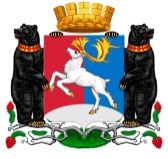 Камчатский крайАдминистрация городского округа «поселок Палана»ПОСТАНОВЛЕНИЕ17.08.2021 № 198Об определении специальных мест для размещения предвыборных печатных агитационных материалов по выборам 19 сентября 2021 годаВ соответствии с пунктом 7 статьи 54 Федерального закона от 12.06.2002 № 67-ФЗ                      «Об основных гарантиях избирательных прав и права на участие в референдуме граждан Российской Федерации», части 7 статьи 54 Закона Камчатского края «О выборах депутатов представительных органов муниципальных образования в Камчатском крае», на основании Устава городского округа «поселок Палана»АДМИНИСТРАЦИЯ ПОСТАНОВЛЯЕТ:1. Утвердить перечень специальных мест для размещения предвыборных печатных агитационных материалов по досрочным выборам 19 сентября 2021 года на территории городского округа «поселок Палана» согласно приложению.2.Настоящее постановление вступает в силу после его официального  обнародования.3. Контроль исполнения настоящего постановления оставляю за собой.Временно исполняющий полномочия Глава городского округа «поселок Палана»                                                       А.А. Ульянов Приложение к постановлению Администрациигородского округа «посёлок Палана»                                                                                           17.08.2021 № 198ПЕРЕЧЕНЬспециальных мест для размещения предвыборных печатных агитационных материалов по выборам 19 сентября 2021 годаБетонный стенд возле дома № 23 по ул. Ленина в пгт. Палана;Информационный стенд на здании Администрации городского округа «поселок Палана», расположенный по адресу: пгт. Палана, ул. Обухова, д. 6.